Додаток 1 до Положення про Бюджет 					                                 		участі Слобожанської 									селищної територіальної									громадиФОРМА ПРОЕКТУреалізація якого планується за рахунок коштів Бюджету участі Слобожанської селищної територіальної громади у 2020 роціДата надходження до Робочої групи  _________________________________________________(заповнюється головою, секретарем або одним з уповноважених членів Робочої групи) Включено до реєстру поданих проектів за № _________________________________________  (заповнюється головою, секретарем або одним з уповноважених членів Робочої групи)ПІБ та підпис особи що реєструє: _________________________________________(заповнюється головою, секретарем або одним з уповноважених членів)Назва проекту (не більше 15 слів):  Інтерактивна бібліотека в сучасній школі2. Напрямки проекту (необхідне поставити знак «х»):Напрямки реалізації проектів:3. Місце реалізації проекту (адреса, назва установи/закладу, кадастровий номер земельної ділянки тощо):Дніпропетровська обл., смт Слобожанське, вул. Будівельників, 1. Комунальний заклад «Слобожанський навчально-виховний комплекс №1», бібліотека4. Мета проекту (не більше 50 слів ) Реалізація проекту сприятиме успішному засвоєнню навчальних програм, розвитку творчого мислення, пізнавальних інтересів і здібностей учнів Доступ до світових он-лайн ресурсів та наявність електронних книг частково компенсує дефіцит нової літератури. Облаштування сучасними меблями забезпечить комфортне перебування у бібліотеці під час підготовки до уроків та дозвілля.5. Опис проекту (основна мета проекту; проблема, на вирішення якої він спрямований; запропоновані рішення; пояснення, чому саме це завдання повинно бути реалізоване і яким чином його реалізація вплине на подальше життя мешканців. Опис проекту не повинен містити вказівки на суб’єкт, який може бути потенційним виконавцем проекту. Якщо проект носить капітальний характер, зазначається можливість користування результатами проекту особами з особливими потребами ): Реалізація цього проекту дасть змогу створення та використання електронних ресурсів задля ефективного забезпечення інформаційного супроводу навчального процесу. Сучасне обладнання та вільний доступ до інтерактивних онлайн-ресурсів забезпечить доступ до електронних бібліотек. Наявність у бібліотеці електронних книг частково компенсує прогалини у комплектуванні паперових носіїв.  Оскільки бібліотека окрім освітньої здійснює виховну функцію, то необхідним є створення комфортних умов для дозвілля. Для ефективного проведення позакласної роботи, бібліотека потребує забезпечення новим сучасним бібліотечним обладнанням (меблі, стелажі, крісла)Цей проект відповідає принципам «Нової української школи», в якій велика увага надається вихованню подальшої адаптації учнів у суспільстві.6. Обґрунтування бенефіціарів проекту (основні групи мешканців, які зможуть користуватися результатами проекту) • Учні, вчителі та батьківська громада Слобожанської ЗОШ №1
• Освітяни Слобожанської громади 7. Інформація щодо очікуваних результатів в разі реалізації проекту: Створення інформаційного центру в школі дасть змогу залучати батьків, випускників, громадськість до активної співпраці не лише через друковані видання , а й через веб-сторінки відомих сайтів, та власного сайту інформаційного шкільного центру. Такий центр сприятиме підвищенню соціально-культурного рівня не лише учасників шкільного процесу, а й мешканців мікрорайону в цілому. 8. Бюджет (кошторис) проекту** Ціни представлені відповідно курсу НБУ станом на 21.05.2019 (26.20 грн. = 1 USD)9. Список з підписами та паспортними даними щонайменше 20 громадян України, віком від 16 років, які зареєстровані на території Слобожанської селищної територіальної громади, що підтверджується офіційними документами, та підтримують цей проект (окрім його авторів), що додається. Кожна додаткова сторінка списку повинна мати таку ж форму, за винятком позначення наступної сторінки (необхідно додати оригінал списку у паперовій формі).  10. Контактні дані автора/авторів пропозиції (проекту), які будуть загальнодоступні, у тому числі для авторів інших пропозицій, мешканців, представників ЗМІ, з метою обміну думками, інформацією, можливих узгоджень і т.д. (необхідне підкреслити): a) висловлюю свою згоду на використання моєї електронної адреси teianapavlik1977@gmail.com  для зазначених вище цілей. Підпис особи, що дає згоду на використання своєї електронної адреси ___________________б) не висловлюю згоди на використання моєї електронної адреси для зазначених вище цілей. Примітка: Контактні дані авторів пропозицій (проектів) (тільки для Слобожанської селищної територіальної громади) зазначаються на зворотній сторінці бланку-заявки, яка є недоступною для громадськості. 11. Інші додатки (якщо необхідно): a) фотографія/ї, які стосуються цього проекту, б) мапа з зазначеним місцем реалізації проекту, в) інші матеріали, суттєві для заявника проекту (креслення, схеми тощо) Х Освіта  Культура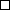   Благоустрій   Спорт Дороги, тротуари  Безпека  Охорона здоров'я  Соціальний захист  Охорона навколишнього                                  середовища Інше№ п/пНайменування товарів, робіт(послуг)Ціна за одиницю, грн.Одиниць, шт.Вартість, грн.1телевізор Samsung UE32M5500AUXUA 150001150002Комп’ютери для учнів Lenovo IdeaCentre AIO 520-24 150002300003КабельHDMІ1 84011 8404Настінне кріплення для телевізора80518055Робота по монтажу та налаштуванню2 87512 8756стінка-горка9600196007кутова шафа1860118608тумба з замком1680116809візок для книг64001640010стремянка 680168011Стеллаж металевий1299022598012пуфик6803204013парта-трапеция20002550000РазомРазомРазомРазом148 760